  MADONAS NOVADA PAŠVALDĪBA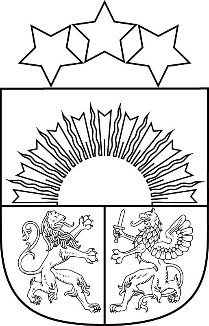 Reģ. Nr. 90000054572Saieta laukums 1, Madona, Madonas novads, LV-4801 t. 64860090, e-pasts: pasts@madona.lv ___________________________________________________________________________Apstiprināti
ar Madonas novada pašvaldības domes 30.09.2021. lēmumu Nr.299 (Prot.Nr.11, 45.p.)SAISTOŠIE  NOTEIKUMI  Nr. 10Par grozījumiem Madonas novada pašvaldībassaistošajos noteikumos Nr. 3“Par Madonas novada pašvaldības 2021.gada budžetu”Noteikumi pieņemti ar likumu noteikto pašvaldības funkciju un uzdevumu izpildes nodrošināšanai.1. Izteikt Madonas novada pašvaldības saistošo noteikumu Nr. 3 “Par Madonas novada pašvaldības 2021.gada budžetu” (apstiprināti 2021.gada 20. jūlija domes sēdē, protokols Nr.5, 23.p.) 1. punktu šādā redakcijā:“Apstiprināt Madonas novada pašvaldības pamatbudžetu 2021.gadam        	Ieņēmumos EUR 41 908 052,00 apmērā.”2. Izteikt Madonas novada pašvaldības saistošo noteikumu Nr. 3 “Par Madonas novada pašvaldības 2021.gada budžetu” (apstiprināti 2021.gada 20. jūlija domes sēdē, protokols Nr.5, 23.p.) 2. punktu šādā redakcijā:“Apstiprināt Madonas novada pašvaldības pamatbudžetu 2021.gadam     Izdevumos EUR 53 823 561,00 apmērā.”3. Izteikt Madonas novada pašvaldības saistošo noteikumu Nr. 3 “Par Madonas novada pašvaldības 2021.gada budžetu” (apstiprināti 2021.gada 20. jūlija domes sēdē, protokols Nr.5, 23.p.) 5. punktu šādā redakcijā:“Apstiprināt Madonas novada pašvaldības ziedojumus 2021.gadam šādā apmērā:5.1.kārtējā gada ieņēmumi EUR 4 915,00;5.2.kārtējā gada izdevumi EUR 9 420,00;5.3.naudas līdzekļu atlikums uz gada sākumu EUR 25718,00.”Domes priekšsēdētājs				A.Lungevičs